EL MOSTRUO ROSA: Jugamos a contar monstruos, asociamos cantidad con su número, sumamos y restamos.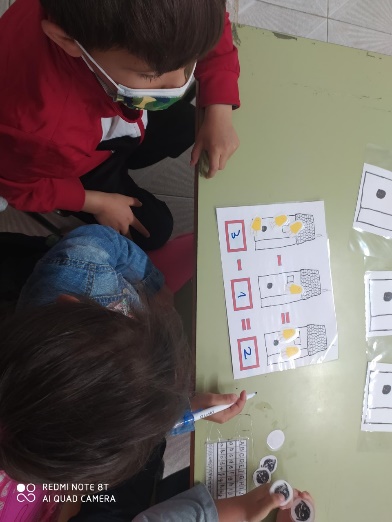 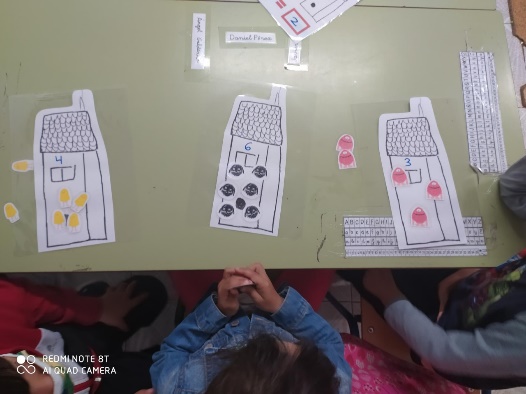 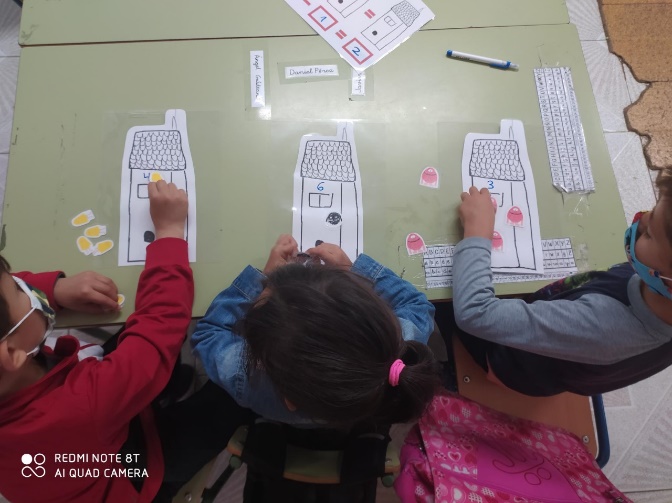 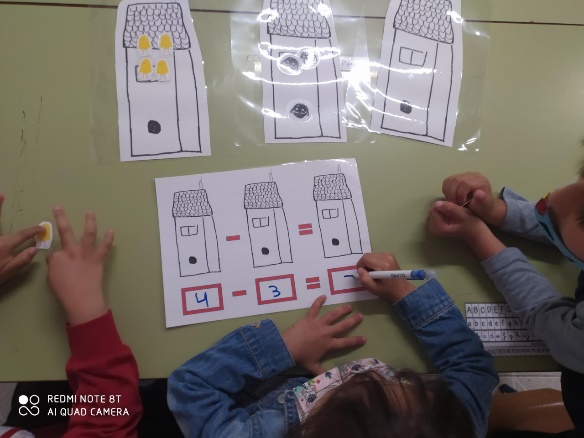 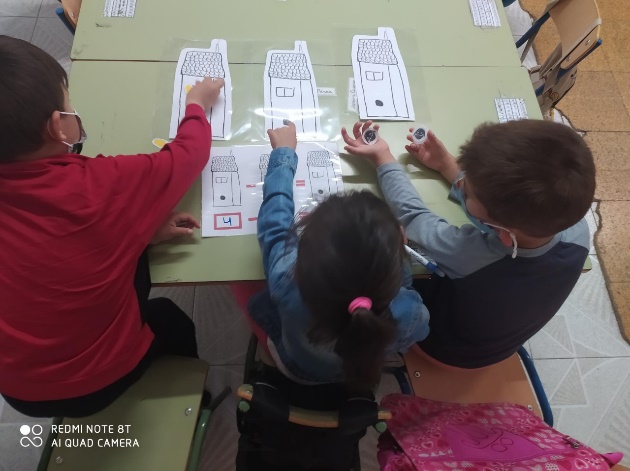 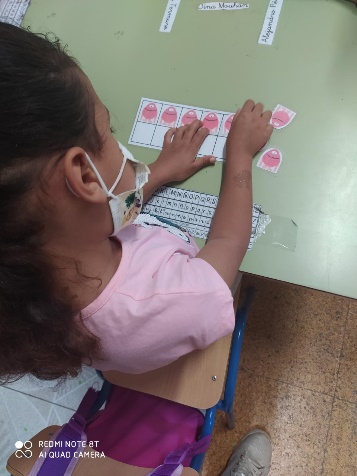 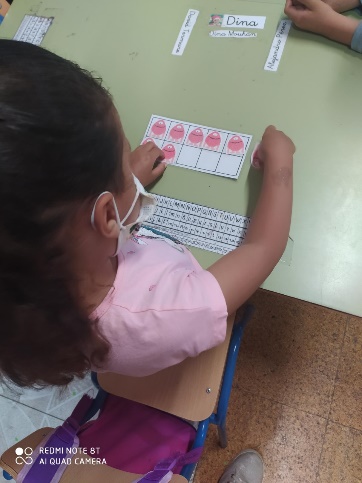 